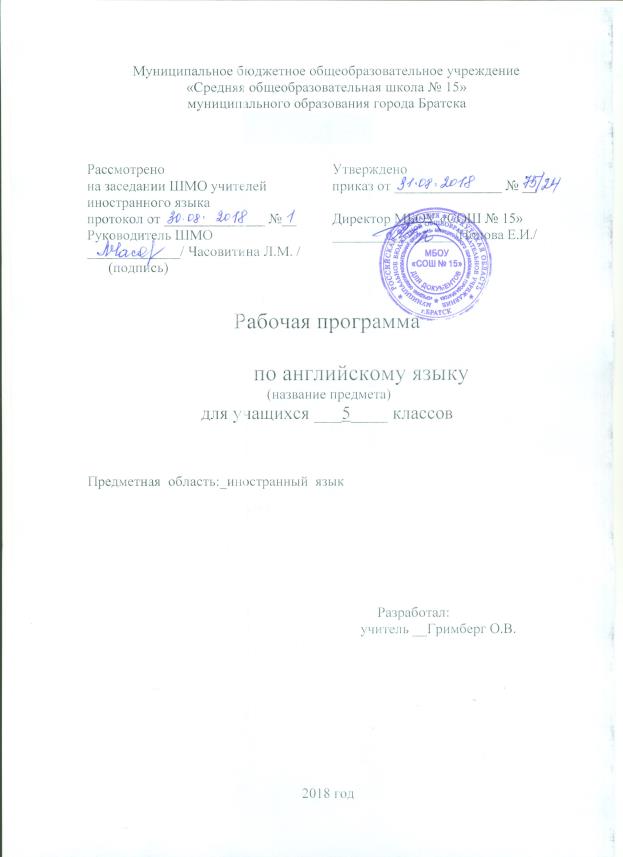 Планируемые предметные результаты учебного предметаПятиклассником основной школы будут достигнуты следующие предметные результаты:Коммуникативные умения в основных видах речевой  деятельностиГоворение. Ученик научится – начинать, поддерживать и заканчивать разговор;– расспрашивать собеседника и отвечать на его вопросы;– переходить с позиции спрашивающего на позицию отвечающего и наоборот;– соблюдать правила речевого этикета;– кратко высказываться на заданную тему, используя изученный речевой материал в соответствии с поставленной коммуникативной задачей;– делать сообщения на заданную тему на основе прочитанного/услышанного;- делать сообщения по результатам выполнения проектной работы;-кратко излагать результаты проектной работыУченик должен усвоить 108 новых лексических единиц.Ученик получит возможность научиться- вести диалог-расспрос, диалог этикетного характера, диалог — обмен мнениями, диалог — побуждение к действию(5—6 реплик с каждой стороны); - в монологической речи — использовать основные коммуникативные типы речи: описание, сообщение, характеристику, рассказ(8—10 фраз)..Аудирование.Ученик научится:- в ходе прослушивания аутентичных текстов учащиеся знакомятся с новым лексическим и грамматическим материалом;- полностью понимать речь учителя и одноклассников, а также несложные аутентичные аудио- и видеотексты, построенные на изученном речевом материале (полное понимание прослушанного);- понимать основное содержание несложных аутентичных аудио- и видеотекстов, содержащих небольшое количество незнакомых слов, используя контекстуальную, языковую, иллюстративную и другие виды догадки (понимание основного содержания);- выборочно понимать прагматические аутентичные аудио- и видеотексты, выделяя значимую (нужную) информацию, не обращая при этом внимание на незнакомые слова, не мешающие решению коммуникативной задачи (понимание необходимой / конкретной информации);-соотносить содержание услышанного с личным опытом;-делать выводы по содержанию услышанного;-выражать собственное мнение по поводу услышанного.Чтение.Ученик научится:уметь самостоятельно выбирать адекватную стратегию чтения в соответствии с коммуникативной задачей и типом текста:- читать с целью понимания основного содержания;-читать с целью полного понимания содержания на уровне значения и  на уровне смысла;-читать с извлечением конкретной информации;Ученик получит возможность научиться:догадываться о значении неизвестных слов( по аналогии с русским языком, по словообразовательным элементам, контексту);выбирать значение многозначного слова, подходящее по контексту; определять внутреннюю организацию текста; представлять информацию в форме, отличной от ее первоначального вида; выражать свое отношение к прочитанному; соотносить информацию с личным опытом; переводить; пользоваться словарями и лингвострановедческими справочниками.Письмо.Ученик научитсяправильно списывать, выполнять лексико-грамматические упражнения, делать записи (выписки из текста)и  подписи к рисункам, выполнять письменные проекты. Кроме этого, они учатся строить собственные письменные высказывания с опорой на образец, писать письмо личного характера с употреблением формул речевого этикета, принятых в стране изучаемого языка ,писать электронные (интернет-) сообщения.Грамматические навыки.Ученик получит возможность научиться:усвоить новые грамматические явления, такие, как: наречия образа действия, модальные глаголы have to, may/might, must, Present Perfect (with this week, since, for, just, yet, ever), Past Progressive, Present Progressive in the future meaning и др.знать функциональные и формальные особенности изученных грамматических явлений (видо-временных форм личных глаголов, модальных глаголов и их эквивалентов, артиклей, существительных, степеней сравнения прилагательных и наречий, местоимений, числительных, предлогов).Содержание учебного предметаСодержание развивающего аспекта в 5 классе включает в себя:Дальнейшее формирование положительного отношения к учебному предмету и более устойчивой мотивации к изучению АЯ.Развитие языковых и речемыслительных способностей, психических функций и процессов.Развитие универсальных учебных действий (УУД) и специальных учебных умений (СУУ).Предметное содержание речи реализуется в воспитательном, развивающем, познавательном (социокультурном) и учебном аспектах иноязычной культуры. УМК для 5 класса отражает сферы жизни российских школьников и их сверстников из англоязычных стран. Предметное содержание в соответствии с требованиями Примерной программы организовано по следующим темам:Я, моя семья и мои друзья. Межличностные отношения. Взаимоотношения в семье. Занятия семьи в свободное время. Работа по дому. Распорядок дня в семье. Совместное проведение досуга. Покупки в магазине игрушек.Досуг и увлечения. Семейные путешествия. Морское путешествие. Путешествие по различным частям Великобритании. Посещение различных городов Великобритании, России и городов мира. Экскурсия по Лондону. Занятия в выходные дни. Летние каникулы. Выходные дни в семье зарубежного друга. Поход в парк/зоопарк. Посещение музеев.Школьное образование. Школьные предметы. Распорядок дня в школе. Внеклассные мероприятия. Правила безопасности школьников. Школьные благотворительные концерты.Человек и окружающий мир. Защита окружающей среды. Участие в экологических мероприятиях. Помощь инвалидам и пожилым людям.Средства массовой информации. Правила безопасности при пользовании Интернетом.Страны изучаемого языка и родная страна. Достопримечательности Великобритании, США, России, городов мира. Известные люди. Любимые праздники. Местные праздники.Календарно-тематическое планированиеФорма промежуточной аттестациитестЛист корректировки№ п/пТема урокаКол-во часовДатаПримечание1Знакомство104.092Что ты делаешь в свободное время?106.093Как я провел летние каникулы108.094Добро пожаловать в мою школу111.095Наша любимая игра113.096У меня есть новый друг!115.097У меня есть новый друг!118.098Творческий проект – это интересно!120.099Составлять план, тезисы устного или письменного сообщения; кратко излагать результаты проектной работы122.0910Защита проектов125.0911развитие речевых умений (говорить, писать, общаться); скрытый контроль уровня сформированности peчевых умений127.0912Почему необходимо следовать правилам?129.0913Правила в школе102.1014развитие умения понимать на слух с целью извлечения конкретной информации; совершенствование лексических навыков говорения.
104.1015Правила пользования Интернетом106.1016Умение читать несложные аутентичные тексты разных стилей с полным и точным пониманием, используя различные приемы смысловой переработки текста (языковую догадку, анализ, выборочный перевод), а также справочных материалов; оценивать полученную информацию, выражать свое сомнение;109.1017Диалоги о правилах и обязанностях в семье111.1018Обобщающий урок по теме «Правила»113.1019контроль основных навыков и умений, над которыми велась работа по теме «Правила вокруг нас»
116.1020Что ты думаешь о правилах?Подготовка проекта118.1021Защита проектов 120.1022Подготовка к контрольной работе123.1023Контрольная работа №1125.1024Контроль знаний по теме Правила вокруг нас127.1025Работа над ошибками108.1126Обобщение знаний и умений  110.1127развитие речевых умений (говорить, писать, общаться);
скрытый контроль уровня сформированности речевых умений.
113.1128Добровольные помощники115.1129Школьные новости117.1130Планируем благотворительный концерт120.1131Мы сделали это!122.1132Уметь читать с общим охватом содержания и детальным пониманием прочитанного, умения выполнять задания на множественный выбор;
развитие умения говорить на основе прочитанного124.1133Какие новости?127.1134Обобщающий урок по теме «Помощь людям»129.1135Подготовка проектов «Мы готовы помочь вам!»101.1236Защита проектов104.1237контроль основных навыков и умений, над которыми велась работа по теме «Помощь людям»
106.1238Урок Проверь себя!108.1239Путешествие по Уэльсу111.1240Путешествие автокараваном113.1241События в Северной Ирландии115.1242развитие умения читать;
развитие умения читать/понимать на слух с целью полного понимания содержания.118.1243Обан – городок Шотландии120.1244Обобщающий урок по теме «Помощь людям»122.1245Подготовка проектов «Мой семейный альбом»125.1246Защита проектов127.1247Формировать умение эффективно сотрудничать и способствовать продуктивной кооперации; интегрироваться в группу сверстников и строить продуктивное взаимодействие со сверстниками и взрослыми129.1248Подготовка к контрольной работе115.0149Контрольная работа №2117.0150Работа над ошибками119.0151развитие способности к догадке (по иллюстративному материалу, по словообразованию — конверсия), развитие фонематического слуха; способности к сравнению, объяснению, обобщению; развитие слуховой памяти
122.0152А какой у тебя любимый праздник?124.0153развитие способности к формулированию выводов, способности к оценке, объяснению, развитие слуховой памяти, зрительной памяти
126.0154формирование грамматических навыков говорения; развитие умения понимать на слух с целью извлечения конкретной информации, развитие умения читать; совершенствование лексических навыков говорения.129.0155-владение навыками чтения и перевода131.0156развитие умения читать с общим охватом содержания и детальным пониманием прочитанного, развитие умения понимать отношения между частями текста102.0257Диалоги о любимых праздниках105.0258развитие речевых умений;
скрытый контроль уровня сформированности речевых умений.
107.0259Подготовка проекта «Мой любимый праздник»109.0260Защита проектов112.0261контроль основных навыков и умений, над которыми велась работа по теме «Мой любимый праздник»
114.0262контроль основных навыков и умений, над которыми велась работа по теме «Мой любимый праздник»116.0263Достопримечательности Лондона119.0264Достопримечательности Лондона121.0265Внеурочные мероприятия в Британской школе124.0266День книги в школе126.0267Путешествие в Йорк128.0268развитие умения читать, различать жанры написанного (письмо, запись на открытке, статья из газеты), извлекать информацию о культуре страны из текста;
развитие умения говорить на основе прочитанного.
102.0369Диалоги по теме «Путешествие»105.0370Обобщающий урок по теме «Мои впечатления во время путешествия»107.0371Подготовка проектов Мои лучшие воспоминания»109.0372Защита проектов112.0373Формировать умение эффективно сотрудничать и способствовать продуктивной кооперации; интегрироваться в группу сверстников и строить продуктивное взаимодействие со сверстниками и взрослыми114.0374Урок Проверь себя116.0375контроль основных навыков и умений, над которыми велась работа по теме Мои лучшие воспоминания
126.0376Подготовка к контрольной работе128.0377Контрольная работа №3130.0378Работа над ошибками102.0479Достопримечательности Шотландии104.0480Что ты собираешься делать летом?106.0481Что мы будем делать на каникулах?1109.0482Какие у вас планы?111.0483развитие умения читать;
 развитие умения читать/понимать на слух с целью полного понимания содержания.113.0484Морское путешествие116.0485Промежуточная аттестация(тест)118.0486Подготовка проекта «Мои планы на будущее»120.0487Защита проектов123.0488развитие речевых умений (говорить, писать, общаться);
скрытый контроль уровня сформированности речевых умений.
125.0489Работа с учебными  таблицами127.0490Виды Лондона130.0491Экскурсия по Лондону104.0592Знаменитые люди разных стран107.0593Тематические парки Англии111.0595Диалоги Что ты думаешь о…?114.0596Обобщающий урок по теме «Мои лучшие впечатления»116.0597контроль знания учащимися фактов культуры страны изучаемого языка;
развитие умения говорить, работать в группе118.0598Урок Проверь себя121.0599Подготовка к контрольной работе123.05100Итоговая контрольная  работа125.05Итого1001